KORESPODENSI DENGAN JURNAL IJMSSSR-2SUBMISSION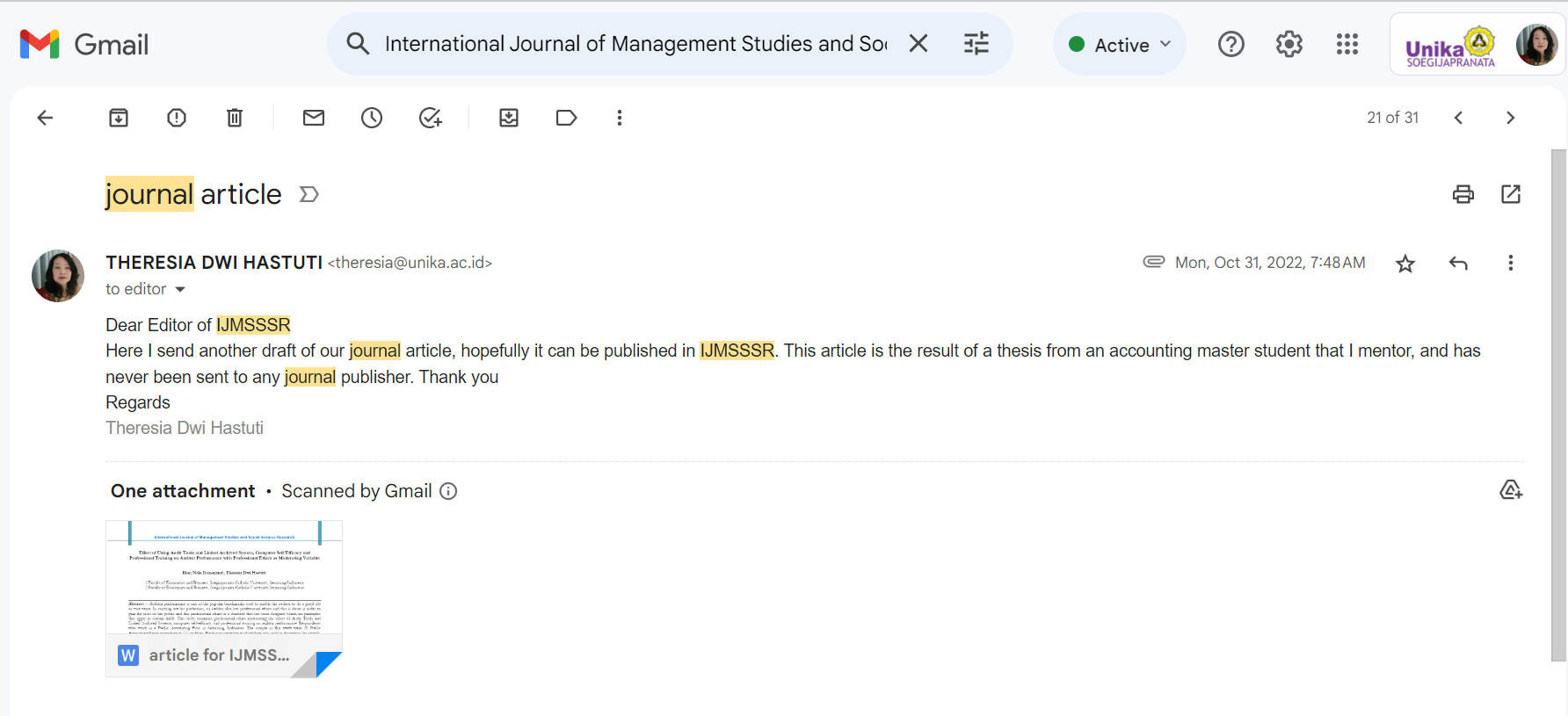 REVIEW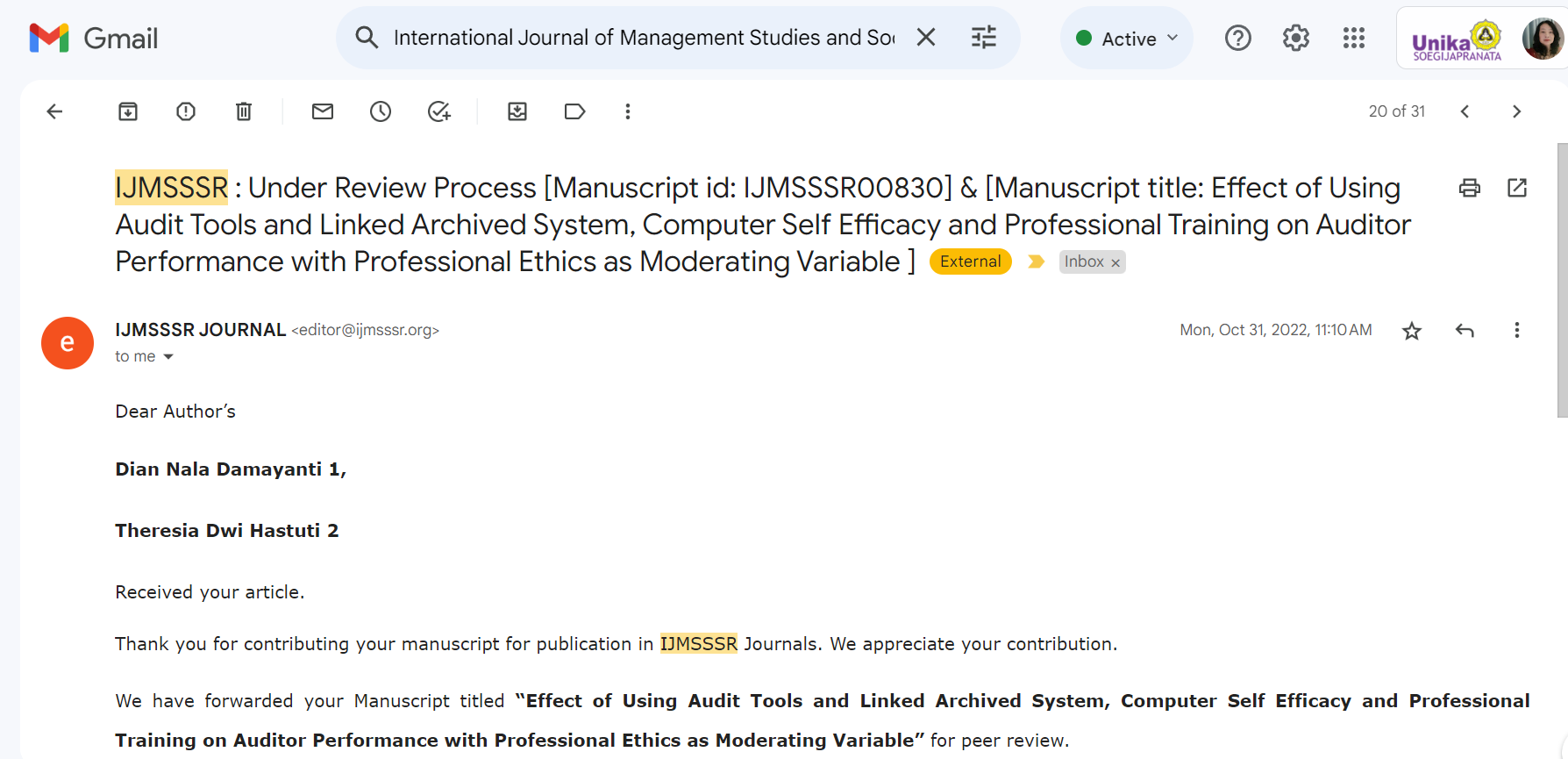 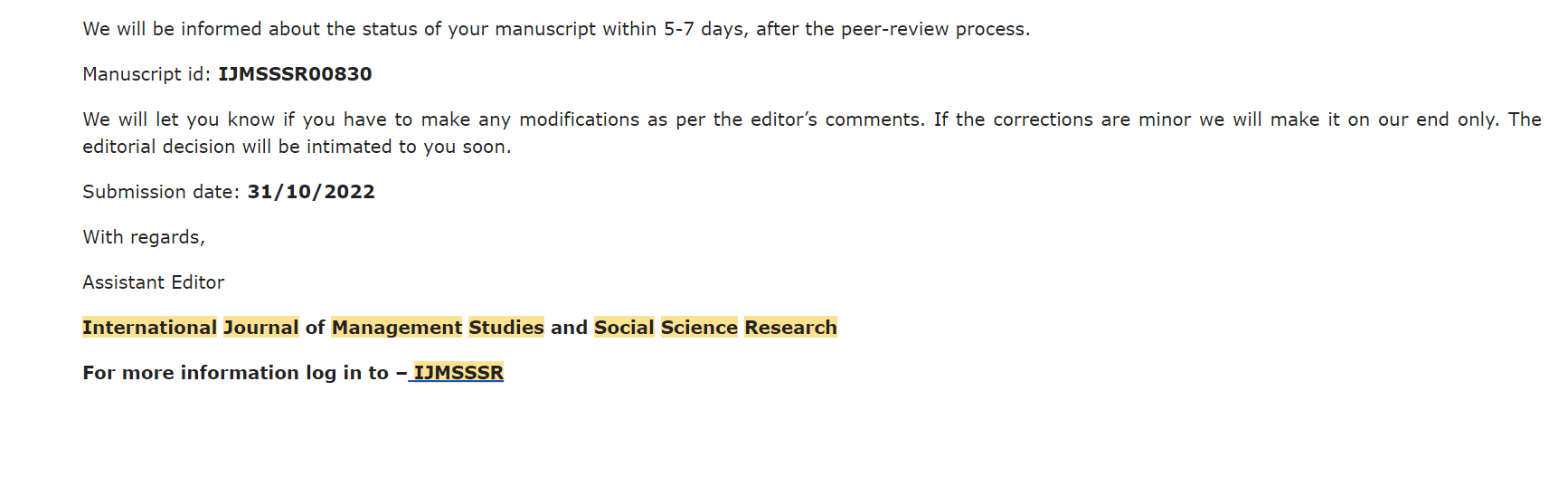 ACCEPTED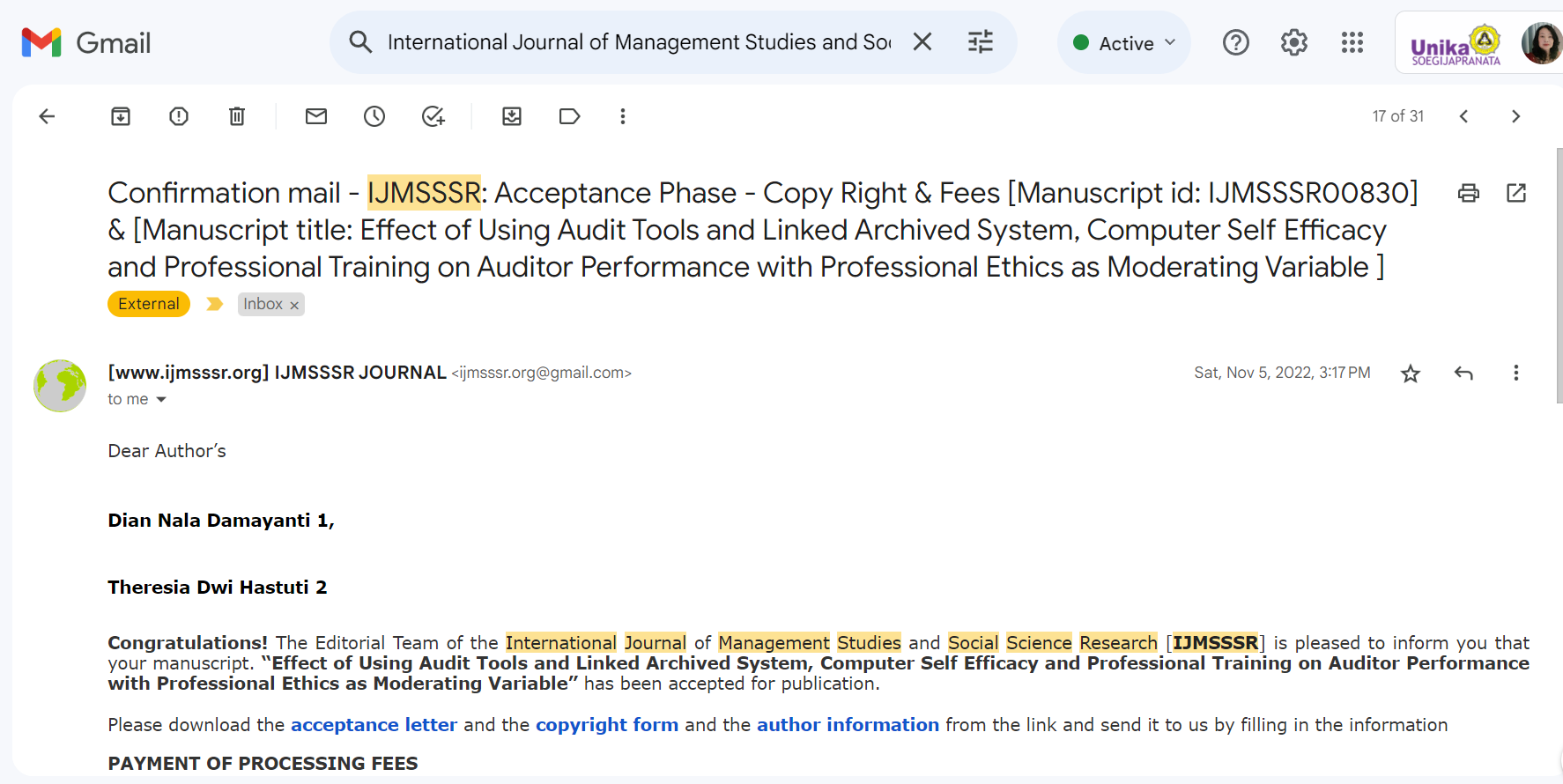 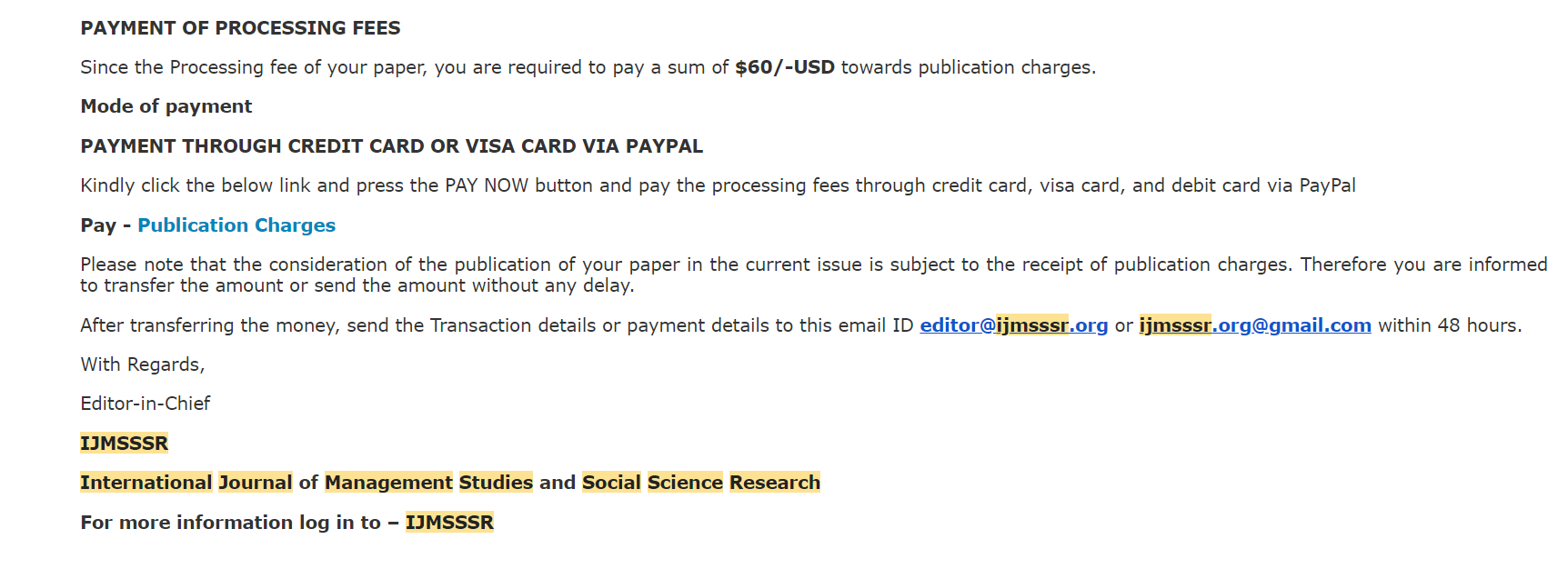 PUBLISH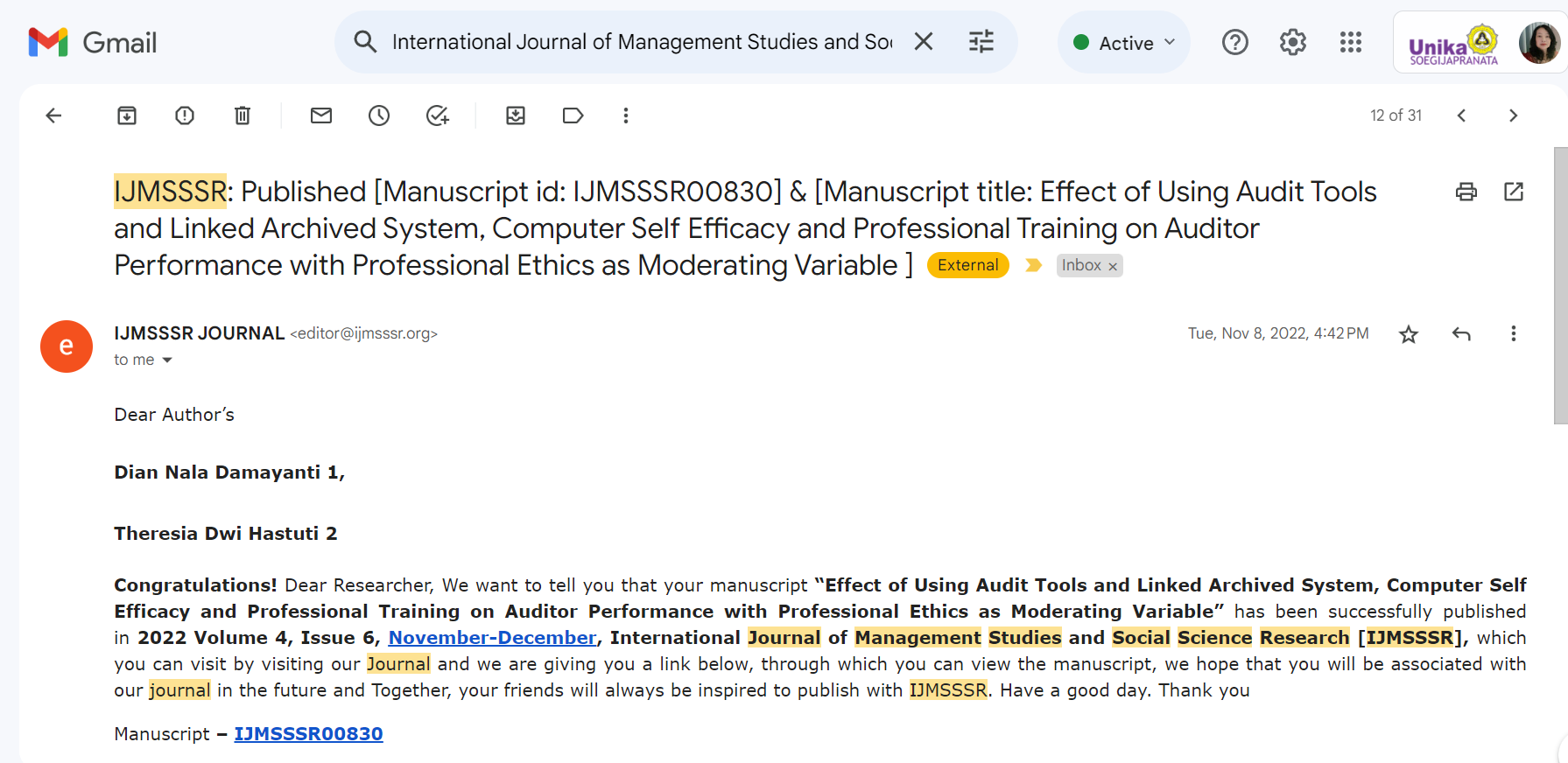 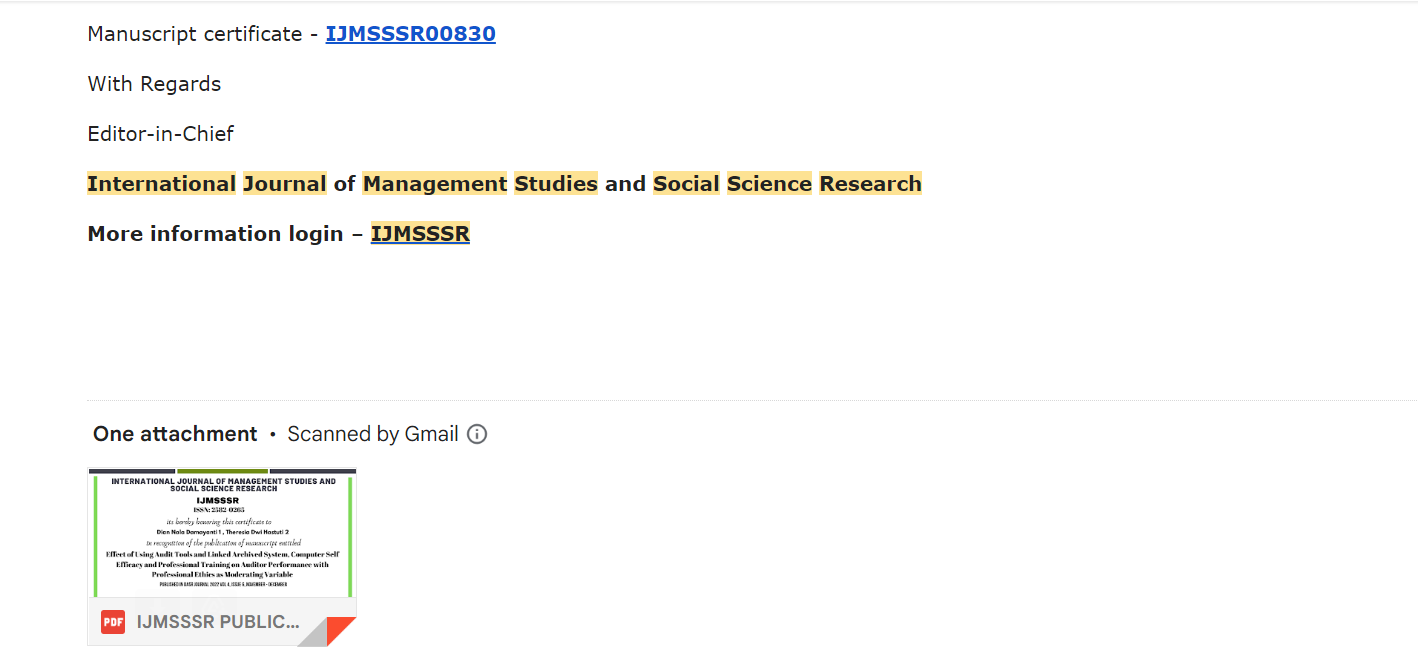 